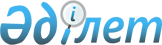 О признании утратившим силу приказ Министра внутренних тел Республики Казахстан oт 17 октября 2008 года № 389Приказ Министра внутренних дел Республики Казахстан от 24 октября 2011 года № 561

      В соответствии со статьей 40 Закона Республики Казахстан «О нормативных правовых актах», ПРИКАЗЫВАЮ:



      1. Признать утратившим силу приказ Министра внутренних дел Республики Казахстан от 17 октября 2008 года № 389 «Об утверждении образцов специальной одежды, обозначающей принадлежность к субъекту охранной деятельности, и порядка ее ношения») (зарегистрированный в Реестре государственной регистрации нормативных правовых актов Республики Казахстан 6 ноября 2008 года № 5352 и опубликованный в «Юридической газете» от 26 ноября 2008 года № 180 (1580).



      2. Комитету административной полиции Министерства внутренних дел Республики Казахстан (Лепеха И.В.):



      1) направить настоящий приказ в Министерство юстиции Республики Казахстан для снятия с Реестра государственной регистрации нормативных правовых актов;



      2) обеспечить официальное опубликование настоящего приказа в периодических печатных изданиях.



      3. Настоящий приказ вступает в силу со дня подписания и подлежит официальному опубликованию.      Министр                                    К. Касымов
					© 2012. РГП на ПХВ «Институт законодательства и правовой информации Республики Казахстан» Министерства юстиции Республики Казахстан
				